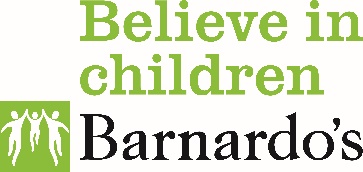 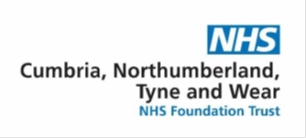 Barnardos Young Peoples and Families Team Independence ProjectService Request FormName of person making service request:Agency:Contact details:Name of young person:Date of birth:                                                        Age:Address(including postcode):Telephone number:Gender:   Male   Female   Non – Binary  Prefer not to say Care status: Yes  No  Historical   Ethnicity: DisabilityReligion: ___________________________None Practised:   Prefer Not to say  Sexual Orientation: Gay F/M:  Heterosexual:  Prefer not to say Other: ________________Professionals currently involved:Name             Agency         email address                                telephone………………..     ……………….    ……………………………………………….         ………………………………..     ……………….    ……………………………………………….         ………………………………..     ……………….    ……………………………………………….         ………………………………..     ……………….    ……………………………………………….         ………………GP surgery name & address: ______________________________________________________________________________________________________________________________Are there any current risks in working with this young person?         Yes   No If Yes Please specify:…………………………………………………………………………………………………………………………………………………………………………………………………………………….In Education: Yes  No If Yes: name and contact details of school……………………………………………………………………Reason for Referral/What support do you require?Signed:                                                   Date:Where possible please can the young person sign the form to give consent to the referralSigned:                                                   Date:Return form to: BYPFT@barnardos.org.ukWhite- BritishWhite- IrishWhite – other backgroundWhite – Eastern EuropeanMixed – White/Black CaribbeanMixed – White/Black AfricanMixed- Any other backgroundAsian - IndianAsian - PakistaniAsia - BangladeshiAsian/British – other backgroundBlack/CaribbeanBlack/AfricanBlack/other backgroundChineseOther- please stateAutistic Spectrum DisorderBehaviourally based disabilityLearning DisabilityMental Ill Health – lasting more than 12 monthsPhysical ImpairmentHearing impairmentSight impairmentNone